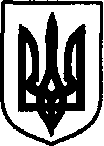 УКРАЇНАДунаєвецька міська рада VII скликанняР І Ш Е Н Н ЯТридцять дев'ятої (позачергової) сесії22 серпня 2018 р.                                     Дунаївці	                                                 №1-39/2018рПро призначення на посаду Керуючись статтею 26 Закону України «Про місцеве самоврядування в Україні», відповідно до статті 26 Закону України «Про загальну середню освіту», на підставі рішення конкурсної комісії, розглянувши клопотання управління освіти, молоді та спорту Дунаєвецької міської ради від 20.08.2018 р. №520, враховуючи пропозиції спільних засідань постійних комісій від 22.08.2018р., міська рада ВИРІШИЛА:1. Призначити на посаду директора:1.1. Великожванчицької ЗОШ І-ІІІ ступенів Дунаєвецької міської ради Хмельницької області Лізвінську Світлану Сергіївну терміном на 2 роки (з 29.08.2018 року).1.2. Великопобіянської ЗОШ І-ІІІ ступенів Дунаєвецької міської ради Хмельницької області Поліщука Олега Володимировича терміном на 6 років (з 22.08.2018 року).1.3. Ганнівського НВК «ЗОШ І-ІІ ступенів, ДНЗ» Дунаєвецької міської ради Хмельницької області Благун Валентину Володимирівну терміном на 6 років (з 28.08.2018 року).1.4. Дунаєвецької ЗОШ І-ІІІ ступенів №3 Дунаєвецької міської ради Хмельницької області Ковальчука Леоніда Максимовича терміном на 1 рік (з 23.08.2018 року).1.5. Лисецької ЗОШ І-ІІІ ступенів Дунаєвецької міської ради Хмельницької області Медведюк Аллу Володимирівну терміном на 2 роки (з 30.08.2018 року).1.6. Малокужелівського НВК «ЗОШ І-ІІ ступенів, ДНЗ» Дунаєвецької міської ради Хмельницької області Мельника Олега Антоновича терміном на 2 роки (з 27.08.2018 року);1.7. Чаньківської ЗОШ І-ІІІ ступенів Дунаєвецької міської ради Хмельницької області Андрієнка Андрія Миколайовича терміном на 2 роки (з 03.09.2018 року).2. Управлінню освіти, молоді та спорту Дунаєвецької міської ради (В.Колісник) забезпечити укладання контрактів.3. Контроль за виконанням рішення покласти на заступника міського голови (Н.Слюсарчик) та постійну комісію з питань освіти, культури, охорони здоров’я, фізкультури, спорту та соціального захисту населення (голова комісії Р.Жовнір).Міський голова 								В. Заяць